Publicado en Madrid el 02/01/2018 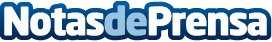 Fersay muestra cómo arreglar los electrodomésticos más comunesLos electrodomésticos pueden, como la mayoría de los artículos eléctricos que se usan todos los días, sufrir alguna avería de vez en cuando. Afortunadamente, la mayoría de ocasiones estos fallos son menores y no requieren que se llame a personal de mantenimiento, o que se desembolse una gran suma de dineroDatos de contacto:Fersayhttps://tiendas.fersay.com902 440 446Nota de prensa publicada en: https://www.notasdeprensa.es/fersay-muestra-como-arreglar-los Categorias: Nacional Bricolaje Consumo Electrodomésticos http://www.notasdeprensa.es